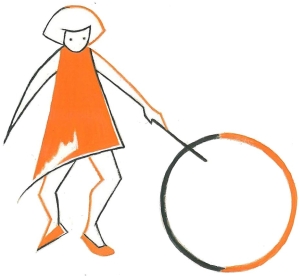 Il/la sottoscritto/anato/a a  	il                                       , residente in via  	nel comune di                                                   , Prov.               , CAP  	Codice fiscale _________________________________________________________Docente presso istituto ________________________________________________  Ata – scuola infanzia – elementare – scuola di 1 grado – scuola di 2° gradoCell.E mail  	Costo Euro 150,00IBAN IT34D0200805073000401440585 - Intestazione:  ASD GIOCHI DI STRADACausale:  Contributo corso di formazione giochi di strada Oppure con la carta del docente: cliccare sulla dicituraCORSI RICONOSCIUTI AI SENSI DELLA DIRETTIVA 170/2016Verrà rilasciato un attestato  dall’ASD GIOCHI DI STRADA (Ente accreditato MIUR direttiva 170/2016)Per partecipare al corso è necessario avere un account GMAIL Inviare all’associazione via email: giochidistrada@gmail.com   modulo di iscrizione compilato;  ricevuta di avvenuto pagamento della quota di iscrizione.Luogo  e data                                                                     FirmaSede Legale: Via Calliope,23 00133 Roma tel. 06.85385701 – 334/3614005  sito: www.giochidistrada.it   e-mail: giochidistrada@gmail.com